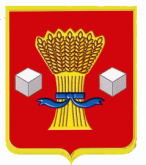 АдминистрацияСветлоярского муниципального района Волгоградской области ПОСТАНОВЛЕНИЕот  27.01.2016г.                           № 93Об образовании рабочей группы по вопросам сбора и вывоза  твердых коммунальных отходов (ТКО)с территории населенных пунктов Светлоярского муниципального района Волгоградской области         В соответствии с пунктом 14 статьей 15 Федерального закона от 06.10.2003  № 131-ФЗ "Об общих принципах организации местного самоуправления в Российской Федерации", пунктом 2 статьей 8 Федерального закона от 24.06.1998  №89-ФЗ «Об отходах производства и потребления», ст.7 Федерального закона от 10.01.2002 №7-ФЗ «Об охране окружающей среды», закона Волгоградской области от 28.11.2014    № 156-ОД "О закреплении отдельных вопросов местного значения за сельскими поселениями в Волгоградской области», протоколом рабочей встречи по вопросам осуществления деятельности по сбору, транспортированию, размещению твердых коммунальных (бытовых) отходов от 23.12.2015, руководствуясь Уставом Светлоярского муниципального района,         постановляю:1. Образовать рабочую группу по вопросам сбора и вывоза твердых коммунальных отходов (далее – ТКО) с территории населенных пунктов Светлоярского муниципального района Волгоградской области и утвердить её состав (Приложение1).          2. Утвердить Положение о рабочей группе по вопросам сбора и вывоза ТКО с территории населенных пунктов Светлоярского муниципального района Волгоградской области (Приложение2). 3. Постановление администрации Светлоярского муниципального района Волгоградской области от 20.02.2015 №244 «Об образовании рабочей группы по разработке компетенции обращения с ТБО на территории Светлоярского муниципального района» считать утратившим силу. 4. Отделу  по муниципальной службе, общим и кадровым вопросам администрации Светлоярского муниципального района Волгоградской области (Кравцова Е.Н.) направить   настоящее  постановление для опубликования  в районной газете «Восход».5. Директору МУ «ЦИТ» (А.В. Алекперовой) разместить данное постановление на официальном сайте администрации Светлоярского муниципального района Волгоградской области.6. Постановление вступает в законную силу со дня подписания.7. Контроль над исполнением настоящего постановления  возложить на заместителя главы администрации Светлоярского муниципального района       Ю.Н. Ускова.Глава  муниципального района                                                             Б.Б. КоротковИсп. Е.В. КарнауховаПриложение 1к постановлению администрации                                                                                        Светлоярского муниципальногорайона Волгоградской областиот «_____»_______2016 №______СОСТАВрабочей группы по вопросам сбора и вывоза ТКО с территории населенных пунктов Светлоярского муниципального района Волгоградской области Управляющий делами                                                                           Т.В. РаспутинаПриложение 2к постановлению администрации                                                                                        Светлоярского муниципальногорайона Волгоградской областиот «_____»_______2016 №______ПОЛОЖЕНИЕО рабочей группе по вопросам сбора и вывоза ТКО с территории населенных пунктов Светлоярского муниципального района Волгоградской области Общие положения1.1. Настоящее Положение о рабочей группе по вопросам сбора и вывоза ТКО с территории населенных пунктов Светлоярского муниципального района Волгоградской области  (далее – Положение) на территории Светлоярского муниципального района разработано в соответствии с п.14 ст.15 Федерального закона от 06.10.2003 г.  № 131-ФЗ "Об общих принципах организации местного самоуправления в Российской Федерации", п.2 ст.8 Федерального закона от 24.06.1998 г. №89-ФЗ «Об отходах производства и потребления», ст.7 Федерального закона от 10.01.2002 г. №7-ФЗ «Об охране окружающей среды», закона Волгоградской области от 28.11.2014 г.   № 156-ОД "О закреплении отдельных вопросов местного значения за сельскими поселениями в Волгоградской области», протоколом рабочей встречи по вопросам осуществления деятельности по сбору, транспортированию, размещению твердых коммунальных (бытовых) отходов от 23.12.2015г., руководствуясь уставом Светлоярского муниципального района.   1.2. Настоящее Положение определяет полномочия рабочей группы по выработке предложений в вопросах сбора и вывоза ТКО с территории населенных пунктов Светлоярского муниципального района Волгоградской области.1.3. Целью настоящего Положения является разработка единого порядка сбора и утилизации твердых коммунальных (бытовых) отходов и выработка регламента деятельности участников этого процесса для предотвращения вредного воздействия коммунальных отходов на здоровье человека и окружающую природную среду и носят рекомендательный характер. 1.4. Основные понятия и термины, используемые в настоящем Положении:- отходы производства и потребления (далее - отходы) - вещества или предметы, которые образованы в процессе производства, выполнения работ, оказания услуг или в процессе потребления, которые удаляются, предназначены для удаления или подлежат удалению в соответствии с настоящим Федеральным законом;- утилизация отходов - использование отходов для производства товаров (продукции), выполнения работ, оказания услуг, включая повторное применение отходов, в том числе повторное применение отходов по прямому назначению (рециклинг), их возврат в производственный цикл после соответствующей подготовки (регенерация), а также извлечение полезных компонентов для их повторного применения (рекуперация);- трансграничное перемещение отходов - перемещение отходов с территории, находящейся под юрисдикцией одного государства, на территорию (через территорию), находящуюся под юрисдикцией другого государства, или в район, не находящийся под юрисдикцией какого-либо государства, при условии, что такое перемещение отходов затрагивает интересы не менее чем двух государств;- лимит на размещение отходов - предельно допустимое количество отходов конкретного вида, которые разрешается размещать определенным способом на установленный срок в объектах размещения отходов с учетом экологической обстановки на данной территории;- норматив образования отходов - установленное количество отходов конкретного вида при производстве единицы продукции;- паспорт отходов - документ, удостоверяющий принадлежность отходов к отходам соответствующего вида и класса опасности, содержащий сведения об их составе;- вид отходов - совокупность отходов, которые имеют общие признаки в соответствии с системой классификации отходов;- лом и отходы цветных и (или) черных металлов - пришедшие в негодность или утратившие свои потребительские свойства изделия из цветных и (или) черных металлов и их сплавов, отходы, образовавшиеся в процессе производства изделий из цветных и (или) черных металлов и их сплавов, а также неисправимый брак, возникший в процессе производства указанных изделий;- сбор отходов - прием или поступление отходов от физических лиц и юридических лиц в целях дальнейших обработки, утилизации, обезвреживания, транспортирования, размещения таких отходов;- транспортирование отходов - перемещение отходов с помощью транспортных средств вне границ земельного участка, находящегося в собственности юридического лица или индивидуального предпринимателя либо предоставленного им на иных правах;- накопление отходов - временное складирование отходов (на срок не более чем одиннадцать месяцев) в местах (на площадках), обустроенных в соответствии с требованиями законодательства в области охраны окружающей среды и законодательства в области обеспечения санитарно-эпидемиологического благополучия населения, в целях их дальнейших утилизации, обезвреживания, размещения, транспортирования;- обработка отходов - предварительная подготовка отходов к дальнейшей утилизации, включая их сортировку, разборку, очистку;- баланс количественных характеристик образования, утилизации, обезвреживания, захоронения твердых коммунальных отходов на территории субъекта Российской Федерации - соотношение количества образовавшихся твердых коммунальных отходов и количественных характеристик их утилизации, обезвреживания, захоронения, передачи в другие субъекты Российской Федерации (поступления из других субъектов Российской Федерации) для последующих утилизации, обезвреживания, захоронения;- отходы от использования товаров - готовые товары (продукция), утратившие полностью или частично свои потребительские свойства и складированные их собственником в месте сбора отходов, либо переданные в соответствии с договором или законодательством Российской Федерации лицу, осуществляющему обработку, утилизацию отходов, либо брошенные или иным образом оставленные собственником с целью отказаться от права собственности на них;- норматив утилизации отходов от использования товаров (далее также - норматив утилизации) - установленное как выраженное в процентах отношение количества товаров определенного вида, упаковки таких товаров, реализованных юридическим лицам, физическим лицам, в том числе индивидуальным предпринимателям, и подлежащих утилизации после утраты потребительских свойств, к общему количеству товаров определенного вида, выпущенных в обращение на территории Российской Федерации.- обращение с отходами - деятельность по сбору, накоплению, транспортированию, обработке, утилизации, обезвреживанию, размещению отходов;- хранение отходов - складирование отходов в специализированных объектах сроком более чем одиннадцать месяцев в целях утилизации, обезвреживания, захоронения;- обезвреживание отходов - уменьшение массы отходов, изменение их состава, физических и химических свойств (включая сжигание и (или) обеззараживание на специализированных установках) в целях снижения негативного воздействия отходов на здоровье человека и окружающую среду;- объекты размещения отходов - специально оборудованные сооружения, предназначенные для размещения отходов (полигон, шламохранилище, в том числе шламовый амбар, хвостохранилище, отвал горных пород и другое) и включающие в себя объекты хранения отходов и объекты захоронения отходов;- твердые коммунальные отходы (ТКО) - отходы, образующиеся в жилых помещениях в процессе потребления физическими лицами, а также товары, утратившие свои потребительские свойства в процессе их использования физическими лицами в жилых помещениях в целях удовлетворения личных и бытовых нужд. К твердым коммунальным отходам также относятся отходы, образующиеся в процессе деятельности юридических лиц, индивидуальных предпринимателей и подобные по составу отходам, образующимся в жилых помещениях в процессе потребления физическими лицами; - норматив накопления твердых коммунальных отходов - среднее количество твердых коммунальных отходов, образующихся в единицу времени;- объекты захоронения отходов - предоставленные в пользование в установленном порядке участки недр, подземные сооружения для захоронения отходов I - V классов опасности в соответствии с законодательством Российской Федерации о недрах;- объекты хранения отходов - специально оборудованные сооружения, которые обустроены в соответствии с требованиями законодательства в области охраны окружающей среды и законодательства в области обеспечения санитарно-эпидемиологического благополучия населения и предназначены для долгосрочного складирования отходов в целях их последующих утилизации, обезвреживания, захоронения;- объекты обезвреживания отходов - специально оборудованные сооружения, которые обустроены в соответствии с требованиями законодательства в области охраны окружающей среды и законодательства в области обеспечения санитарно-эпидемиологического благополучия населения и предназначены для обезвреживания отходов;- оператор по обращению с твердыми коммунальными отходами - индивидуальный предприниматель или юридическое лицо, осуществляющие деятельность по сбору, транспортированию, обработке, утилизации, обезвреживанию, захоронению твердых коммунальных отходов;- региональный оператор по обращению с твердыми коммунальными отходами (далее также - региональный оператор) - оператор по обращению с твердыми коммунальными отходами - юридическое лицо, которое обязано заключить договор на оказание услуг по обращению с твердыми коммунальными отходами с собственником твердых коммунальных отходов, которые образуются и места сбора которых находятся в зоне деятельности регионального оператора;- группы однородных отходов - отходы, классифицированные по одному или нескольким признакам (происхождению, условиям образования, химическому и (или) компонентному составу, агрегатному состоянию и физической форме);переработка отходов - деятельность, связанная с выполнением технологических процессов по обращению с отходами для обеспечения их дальнейшего использования;размещение отходов - хранение и захоронение отходов; захоронение отходов - изоляция отходов, не подлежащих дальнейшей утилизации, в специальных хранилищах в целях предотвращения попадания вредных веществ в окружающую среду;- обработка, утилизация, обезвреживание, размещение твердых коммунальных отходов - использование отходов для производства товаров (продукции), выполнения работ, оказания услуг, включая повторное применение отходов, в том числе повторное применение отходов по прямому назначению (рецикле), их возврат в производственный цикл после соответствующей подготовки (регенерация), а также извлечение полезных компонентов для их повторного применения (рекуперация).2. Основные задачи, функции и компетенция рабочей группы2.1. Основными задачами рабочей группы являются: - рассмотрение вопросов по сбору и вывозу ТКО с территории  населенных пунктов Светлоярского муниципального района Волгоградской области; - рассмотрение вопросов по организации мероприятий по обращению с ТКО на территории населенных пунктов Светлоярского муниципального района Волгоградской области.- разработка системы сбора и вывоза ТКО с территории поселений Светлоярского муниципального района;- выработка предложений по порядку организации утилизации бытовых и промышленных отходов на территории Светлоярского муниципального района; 	2.2. Рабочая группа в пределах своей компетенции имеет право: 	- запрашивать в установленном порядке и получать от территориальных органов федеральных органов исполнительной власти, исполнительной власти Волгоградской области, органов местного самоуправления, организаций осуществляющие деятельность в сфере обращения с отходами производства и потребления, необходимых в рамках выполнения задач рабочей группы;  	- заслушивать на своих заседаниях представителей территориальных органов федеральных органов исполнительной власти, исполнительной власти Волгоградской области, органов местного самоуправления, организаций осуществляющие деятельность в сфере обращения с отходами производства и потребления, необходимых в рамках выполнения задач рабочей группы;   	- участвовать в подготовке муниципальных программ и иных правовых актов по вопросам разработки концепции обращения с ТКО.3. Обязанности председателя рабочей группы и его заместителя3.1. Председатель рабочей группы: 	- осуществляет руководство рабочей группой, организует деятельность рабочей группы по выполнению возложенных на нее задач;- в установленном порядке вносит предложения об изменениях в составе рабочей группы.4. Организация деятельности и обязанности членов Комиссии4.1. Организацию деятельности рабочей группы обеспечивает ее председатель, а в его отсутствие -  заместитель председателя рабочей группы по поручению председателя рабочей группы.4.2. Рабочая группа осуществляет свою деятельность в соответствии с планами работы, разрабатываемыми рабочей группой и утверждаемыми главой Светлоярского муниципального района Волгоградской области.4.3. Заседания рабочей группы проводятся по мере необходимости, но не реже одного раза в квартал.О дате, времени, месте проведения и повестке дня очередного планового заседания рабочей группы ее члены должны быть проинформированы не позднее чем за семь дней до предполагаемой даты его проведения.4.4. Заседания рабочей группы проводит ее председатель или по его поручению заместитель председателя рабочей группы.Заседание рабочей группы является правомочным, если на нем присутствует более половины ее членов. 4.5. Члены рабочей группы принимают участие в ее заседаниях лично, без права замены. В случае отсутствия члена рабочей группы на заседании он имеет право представить свое мнение по рассматриваемым вопросам в письменной форме. При необходимости на заседания рабочей группы могут быть приглашены представители территориальных органов федеральных органов исполнительной власти, исполнительных органов государственной власти Волгоградской области и организаций.4.6. Решения рабочей группы принимаются открытым голосованием простым большинством голосов присутствующих на заседании членов рабочей группы. В случае равенства голосов присутствующих на заседании членов рабочей группы решающим является голос председательствующего на заседании рабочей группы.4.7. Председатель рабочей группы:- руководит организацией деятельности рабочей группы и обеспечивает ее планирование;	- утверждает повестку дня заседания рабочей группы;- вносит предложения о включении в повестку дня заседания рабочей группы вопросов;- знакомится с материалами по вопросам, рассматриваемым рабочей группы;- председательствует на заседаниях рабочей группы;	- вносит предложения по вопросам, находящимся в компетенции рабочей группы;- подписывает документы рабочей группы, в том числе протоколы ее заседаний. 4.8. Заместитель председателя рабочей группы:-  вносит предложения о включении в повестку дня заседания рабочей группы вопросов; 	- знакомится с материалами по вопросам, рассматриваемым рабочей группой; 	- участвует в заседаниях рабочей группы; 	-вносит предложения по вопросам, находящимся в компетенции рабочей группы; 	- выполняет решения рабочей группы;-  выполняет поручения рабочей группы и председателя рабочей группы; 	- исполняет обязанности председателя рабочей группы, в том числе председательствует на заседаниях рабочей группы (в случае отсутствия председателя рабочей группы) по его поручению;	- участвует в подготовке и рассмотрении вопросов на заседаниях рабочей группы.4.9. Член рабочей группы - секретарь рабочей группы: 	- участвует в подготовке и рассмотрении вопросов и формировании повестки дня заседаний рабочей группы;- знакомится с материалами по вопросам, рассматриваемым рабочей группы;-  участвует в заседаниях рабочей группы;-  вносит предложения по вопросам, находящимся в компетенции рабочей группы; 	- подписывает протоколы заседаний рабочей группы; 	- выполняет решения рабочей группы; 	- выполняет поручения рабочей группы и ее председателя;- осуществляет организационное и информационно-аналитическое обеспечение деятельности рабочей группы;-  обеспечивает ведение делопроизводства рабочей группы;-  организует подготовку заседаний рабочей группы;- извещает заместителя председателя рабочей группы, членов рабочей группы и приглашенных на ее заседания лиц о дате, времени, месте проведения и повестке дня заседания рабочей группы рассылает документы, их проекты и иные материалы, подлежащие обсуждению на заседании рабочей группы .4.10. Иные члены рабочей группы: 	- вносят предложения о включении в повестку дня заседания рабочей группы вопросов;- знакомятся с материалами по вопросам, рассматриваемым рабочей группы; 	- участвуют в заседаниях рабочей группы- вносят предложения по вопросам, находящимся в компетенции рабочей группы; 	- выполняют решения рабочей группы; 	- выполняют поручения рабочей группы и ее председателя;	- участвуют в подготовке и рассмотрении вопросов на заседаниях рабочей группы.5. Результаты рабочей группы5.1. Решение по заседанию рабочей группы оформляется протоколом, который подписывают руководитель рабочей группы и секретарь рабочей группы. Решения рабочей группы принимаются простым большинством голосов от числа присутствующих на заседании рабочей группы. При равном количестве голосов решающим является голос председателя рабочей группы.Управляющий делами                                                                           Т.В. РаспутинаУсков Юрий Николаевич                                 - заместитель главы администрации Светлоярского муниципального района, руководитель рабочей группы;Векшин Алексей Олегович                            - начальник отдела ГО и ЧС, ООС и Э администрации Светлоярского муниципального района, заместитель руководителя рабочей группы;Карнаухова Евгения Валериевна                        - специалист 1 категории отдела ГО и ЧС, ООС и Э администрации Светлоярского  муниципального района, секретарь рабочей группы; Ёлгина Наталья Петровна - начальник отдела архитектуры, строительства и ЖКХ администрации Светлоярского муниципального района, член рабочей группы;                                                                                  Уйменов Евгений Владимирович- начальник отдела по городскому поселению администрации Светлоярского муниципального района, член рабочей группы;                                                                                  Евдокимова Людмила Александровна - начальник отдела бюджетно-финансовой политики администрации муниципального района, член рабочей группы;Кушенко Ирина Анатольевна- начальник отдела экономики, развития предпринимательства и защиты прав потребителей, член рабочей группы;Лемешко Ирина Александровна - начальник расчетно-финансового отдела, член рабочей группы; Бутенко Елена Ивановна- уполномоченный главы администрации муниципального района администрации Светлоярского муниципального района по ТОС, член рабочей группы;Спицин Юрий Александрович- директор ООО «Комус», член рабочей группы (по согласованию);Беляк Сергей Владимирович- директор ООО «УО» «Светлоярское жилищное хозяйство», член рабочей группы (по согласованию);Аношин Павел Викторович - глава Райгородского сельского поселения, член рабочей группы (по согласованию);Бондарев Владимир Александрович- глава Приволжского сельского поселения, член рабочей группы (по согласованию);Тощева Татьяна Ивановна- И.О. главы Дубовоовражного сельского поселения, член рабочей группы (по согласованию);Малиновская Ольга Валерьевна- глава Привольненского сельского поселения, член рабочей группы (по согласованию);Чехомова Людмила Викторовна- глава Червленовского сельского поселения, член рабочей группы (по согласованию);Думбрава Николай Иванович- глава Наримановского сельского поселения, член рабочей группы (по согласованию);Попова Надежда Николаевна- глава Цацинского сельского поселения, член рабочей группы (по согласованию);Корявченко Василий Петрович - глава Кировского сельского поселения, член рабочей группы (по согласованию);Новиков Юрий Валентинович- глава Большечапурниковского сельского поселения, член рабочей группы ( по согласованию).